Bewertung einer Simpleshow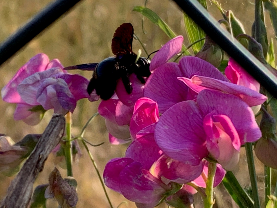 Folgende Bewertungskriterien können als Grundlage für eine Bewertung dienen:Der Titel des Gedichts sowie der Autor bzw. die Autorin sind in der Simpleshow vorhanden. (1 BE)Ein Notizzettel mit der Ideensammlung zur Simpleshow ist vorhanden und nachvollziehbar. (3 BE)Die Zuordnung der Bilder zum Gedichtinhalt ist eindeutig und die Synchronität von Bild und Text wird eingehalten. (6 BE)Die Qualitätskriterien bzgl. der Aufnahme wurden vollständig berücksichtigt (weißer Untergrund, keine Störgeräusche, Aufnahme von oben, ruhige Kameraführung, gute Lichtverhältnisse). (4 BE)Das Gedicht wird deutlich und in angemessener Lautstärke vorgetragen. (3 BE)Die gemeinsame Arbeit in der Gruppe erfolgte zielführend. (3 BE)